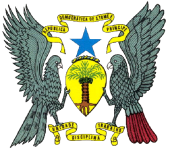 Presidência da República Casa CivilAssessoria para a Comunicação Social e ImagemDiscurso de Sua Excelência o Presidente da República Dr. Manuel Pinto da Costa por ocasião do banquete oficial em honra do Presidente da República da China Taiwan24/01/2014É com muita honra que recebemos no nosso país Vossa Excelência Sr. Presidente Ma Ying - jeou bem como a ilustre delegação que o acompanha nesta visita oficial.Quero começar por lhe dizer, em meu nome pessoal e do povo Santomense seja bem-vindo senhor Presidente e igualmente agradecer a sua disponibilidade para realizar esta visita que constitui, em si, um passo importante nas relações entre os nossos povos.Senhor PresidenteDistintos convidados Para um país como São Tomé e Príncipe apostado em vencer a pobreza e conquistar o progresso a cooperação assume particular importância no caminho para o desenvolvimento, ao serviço da satisfação das necessidades básicas e da melhoria das condições de vida da sua população.Neste domínio, a China Taiwan tem vindo a participar no processo de desenvolvimento de São Tomé e Príncipe o que reconhecemos e agradecemos.Sectores fundamentais e estruturantes para o desenvolvimento como a educação, saúde, agricultura, energia e infra-estruturas têm beneficiado desta relação de cooperação.Permitam-me que refira, apenas a título de exemplo, no domínio da saúde, o combate ao paludismo, cujo sucesso permitirá importantes ganhos noutros sectores decisivos para o crescimento económico.Seria ainda possível enumerar vários outros exemplos de resultados concretos das relações de cooperação com a China Taiwan em benefício de São Tomé e Príncipe mas não é esta nem a ocasião nem o espaço para tal.Senhor Presidente  Ilustres convidadosNum mundo globalizado como é o de hoje, com uma crise económica internacional que persiste com consequências nefastas na qualidade de vida das pessoas e com dificuldades acrescidas para países como São Tomé e Príncipe, julgo ser necessário que a cooperação bilateral não se reduza às relações institucionais daí decorrentes.É importante que esse quadro institucional corresponda também à criação de condições que facilitem o investimento privado e a atracção de capitais produtivos para o desenvolvimento.Nesse sentido gostaria de aproveitar a presença dos representantes da Comunicação Social, que acompanham a sua deslocação, Senhor Presidente, para através destes, lançar um convite aos empresários Taiwaneses para olharem e estudarem as oportunidades de negócio que um país como São Tomé e Príncipe oferece estrategicamente colocado no golfo da Guiné com acesso a um mercado regional de 340 milhões de consumidores.Temos uma economia aberta, com melhorias substanciais no clima de negócios internacionalmente reconhecidas e onde existe um forte empenhamento político em facilitar e apoiar o investimento privado e produtivo como alavanca para o desenvolvimento.Este é um tempo de grandes desafios a nível nacional e estou certo que o interesse de Vossa Excelência pela realidade económica Santomense permitirá estimular e o interesse dos empresários Taiwaneses nas possibilidades que São Tomé e Príncipe oferece já no presente em relação a um futuro de oportunidades. Estou certo que São Tomé e Príncipe poderá contar com o empenho político de Vossa Excelência na promoção das potencialidades que se colocam neste domínio.Senhor PresidenteDistintos ConvidadosNão me vou alongar neste momento em que celebramos a amizade. É neste espírito que peço a todos que se juntem a mim num brinde à saúde do Presidente Ma Ying – jeou, e à cooperação entre São Tomé e Príncipe e a China Taiwan.